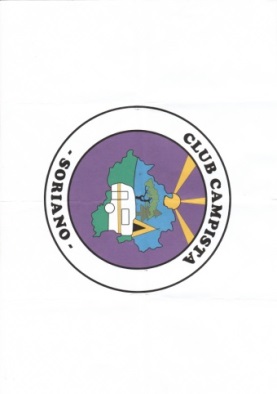 VI ACAMPADA EL TORREZNILLODel 17 al 19 Abril del 2020Organiza: CLUB CAMPISTA SORIANO ASOCIACIÓN DE INTERES RECREATIVA Y CULTURALCTRA MADRID 25 42004 SORIALugar de la celebración CAMPING CAÑÓN DEL RIO LOBOS EN UCERO  (SORIA)FECHA CIERRE DE INSCRIPCIÓN: 31 Marzo 2020 Tanto el titular como los acompañantes se obligan respetar y aceptar el Reglamentó de Régimen Interior que la FCCI tiene para las acampadas y al mismo tiempo eximen al club organizador, de toda responsabilidad en cuanto a la que afecta a accidentes, enfermedad, incendios y otras causas de fuerza mayor no imputables al mismo.Las inscripciones recibidas después de la fecha de cierre, tendrán un recargo del 10 % y solo se admitirán, si quedan plazas libres y siempre sujetas a los criterios del Comité Organizador.Serán  rechazadas las inscripciones que no vengan a través del Club del solicitante.La Organización se compromete al reintegro TOTAL de los derechos de Inscripción abonados, siempre que la anulación se efectúe con 15 días de antelación a la fecha de inicio de la Acampada. Posteriormente no se reintegrará cantidad alguna.Las edades se tomarán en cuenta a todos los efectos al 26 de marzo del 2016.Coordenadas de la Acampada: Alt. 764m Lat. 41,7291/ Long. -3,0408El club organizador se reserva los derechos de sustituir, cambiar, modificar o suspender por causas que surgiera en juegos y actividades programadas por causas ajenas a elFIRMA                                                    BOLETÍN DE INSCRIPCIONClubClubClubClubClubClubClubClubClubClubCarnet CCICarnet CCICarnet CCICarnet CCICarnet CCIPrimer ApellidoPrimer ApellidoPrimer ApellidoPrimer ApellidoSegundo ApellidoSegundo ApellidoSegundo ApellidoSegundo ApellidoNombreNombreNombreNombreNombreNombreNombreDomicilioDomicilioDomicilioDomicilioDomicilioDomicilioDomicilioDomicilioPoblaciónPoblaciónPoblaciónPoblaciónPoblaciónPoblaciónPoblaciónProvinciaProvinciaProvinciaProvinciaCódigo PostalCódigo PostalCódigo PostalCódigo PostalTeléfonoTeléfonoTeléfonoTeléfonoTeléfonoTeléfonoTeléfonoVehículoMatriculaCaravanaLong. CaravanaLong. CaravanaAutocaravanaAutocaravanaTiendaTiendaTienda remolqueTienda remolqueTienda remolqueTienda remolqueAcam. JuvenilAcam. JuvenilAUTOLIQUIDACIÓNMAYORES.................................................................... 40 €.........X_____=…….  _____€DE 7 a 14 AÑOS (Ambos inclusive)............................. 20 €.........X_____=…….  _____€MENORES DE 7 AÑOS CON COMIDA......................10 €……. X_____=……. _____€MENORES DE 7 AÑOS   SIN COMIDA .GRATIS ……………………….…………..0€  ........................... TOTAL PERSONA INSCRITAS…….._______...TOTAL.................................................................................................................. _____€AUTOLIQUIDACIÓNMAYORES.................................................................... 40 €.........X_____=…….  _____€DE 7 a 14 AÑOS (Ambos inclusive)............................. 20 €.........X_____=…….  _____€MENORES DE 7 AÑOS CON COMIDA......................10 €……. X_____=……. _____€MENORES DE 7 AÑOS   SIN COMIDA .GRATIS ……………………….…………..0€  ........................... TOTAL PERSONA INSCRITAS…….._______...TOTAL.................................................................................................................. _____€AUTOLIQUIDACIÓNMAYORES.................................................................... 40 €.........X_____=…….  _____€DE 7 a 14 AÑOS (Ambos inclusive)............................. 20 €.........X_____=…….  _____€MENORES DE 7 AÑOS CON COMIDA......................10 €……. X_____=……. _____€MENORES DE 7 AÑOS   SIN COMIDA .GRATIS ……………………….…………..0€  ........................... TOTAL PERSONA INSCRITAS…….._______...TOTAL.................................................................................................................. _____€AUTOLIQUIDACIÓNMAYORES.................................................................... 40 €.........X_____=…….  _____€DE 7 a 14 AÑOS (Ambos inclusive)............................. 20 €.........X_____=…….  _____€MENORES DE 7 AÑOS CON COMIDA......................10 €……. X_____=……. _____€MENORES DE 7 AÑOS   SIN COMIDA .GRATIS ……………………….…………..0€  ........................... TOTAL PERSONA INSCRITAS…….._______...TOTAL.................................................................................................................. _____€AUTOLIQUIDACIÓNMAYORES.................................................................... 40 €.........X_____=…….  _____€DE 7 a 14 AÑOS (Ambos inclusive)............................. 20 €.........X_____=…….  _____€MENORES DE 7 AÑOS CON COMIDA......................10 €……. X_____=……. _____€MENORES DE 7 AÑOS   SIN COMIDA .GRATIS ……………………….…………..0€  ........................... TOTAL PERSONA INSCRITAS…….._______...TOTAL.................................................................................................................. _____€AUTOLIQUIDACIÓNMAYORES.................................................................... 40 €.........X_____=…….  _____€DE 7 a 14 AÑOS (Ambos inclusive)............................. 20 €.........X_____=…….  _____€MENORES DE 7 AÑOS CON COMIDA......................10 €……. X_____=……. _____€MENORES DE 7 AÑOS   SIN COMIDA .GRATIS ……………………….…………..0€  ........................... TOTAL PERSONA INSCRITAS…….._______...TOTAL.................................................................................................................. _____€AUTOLIQUIDACIÓNMAYORES.................................................................... 40 €.........X_____=…….  _____€DE 7 a 14 AÑOS (Ambos inclusive)............................. 20 €.........X_____=…….  _____€MENORES DE 7 AÑOS CON COMIDA......................10 €……. X_____=……. _____€MENORES DE 7 AÑOS   SIN COMIDA .GRATIS ……………………….…………..0€  ........................... TOTAL PERSONA INSCRITAS…….._______...TOTAL.................................................................................................................. _____€AUTOLIQUIDACIÓNMAYORES.................................................................... 40 €.........X_____=…….  _____€DE 7 a 14 AÑOS (Ambos inclusive)............................. 20 €.........X_____=…….  _____€MENORES DE 7 AÑOS CON COMIDA......................10 €……. X_____=……. _____€MENORES DE 7 AÑOS   SIN COMIDA .GRATIS ……………………….…………..0€  ........................... TOTAL PERSONA INSCRITAS…….._______...TOTAL.................................................................................................................. _____€AUTOLIQUIDACIÓNMAYORES.................................................................... 40 €.........X_____=…….  _____€DE 7 a 14 AÑOS (Ambos inclusive)............................. 20 €.........X_____=…….  _____€MENORES DE 7 AÑOS CON COMIDA......................10 €……. X_____=……. _____€MENORES DE 7 AÑOS   SIN COMIDA .GRATIS ……………………….…………..0€  ........................... TOTAL PERSONA INSCRITAS…….._______...TOTAL.................................................................................................................. _____€AUTOLIQUIDACIÓNMAYORES.................................................................... 40 €.........X_____=…….  _____€DE 7 a 14 AÑOS (Ambos inclusive)............................. 20 €.........X_____=…….  _____€MENORES DE 7 AÑOS CON COMIDA......................10 €……. X_____=……. _____€MENORES DE 7 AÑOS   SIN COMIDA .GRATIS ……………………….…………..0€  ........................... TOTAL PERSONA INSCRITAS…….._______...TOTAL.................................................................................................................. _____€AUTOLIQUIDACIÓNMAYORES.................................................................... 40 €.........X_____=…….  _____€DE 7 a 14 AÑOS (Ambos inclusive)............................. 20 €.........X_____=…….  _____€MENORES DE 7 AÑOS CON COMIDA......................10 €……. X_____=……. _____€MENORES DE 7 AÑOS   SIN COMIDA .GRATIS ……………………….…………..0€  ........................... TOTAL PERSONA INSCRITAS…….._______...TOTAL.................................................................................................................. _____€AUTOLIQUIDACIÓNMAYORES.................................................................... 40 €.........X_____=…….  _____€DE 7 a 14 AÑOS (Ambos inclusive)............................. 20 €.........X_____=…….  _____€MENORES DE 7 AÑOS CON COMIDA......................10 €……. X_____=……. _____€MENORES DE 7 AÑOS   SIN COMIDA .GRATIS ……………………….…………..0€  ........................... TOTAL PERSONA INSCRITAS…….._______...TOTAL.................................................................................................................. _____€AUTOLIQUIDACIÓNMAYORES.................................................................... 40 €.........X_____=…….  _____€DE 7 a 14 AÑOS (Ambos inclusive)............................. 20 €.........X_____=…….  _____€MENORES DE 7 AÑOS CON COMIDA......................10 €……. X_____=……. _____€MENORES DE 7 AÑOS   SIN COMIDA .GRATIS ……………………….…………..0€  ........................... TOTAL PERSONA INSCRITAS…….._______...TOTAL.................................................................................................................. _____€AUTOLIQUIDACIÓNMAYORES.................................................................... 40 €.........X_____=…….  _____€DE 7 a 14 AÑOS (Ambos inclusive)............................. 20 €.........X_____=…….  _____€MENORES DE 7 AÑOS CON COMIDA......................10 €……. X_____=……. _____€MENORES DE 7 AÑOS   SIN COMIDA .GRATIS ……………………….…………..0€  ........................... TOTAL PERSONA INSCRITAS…….._______...TOTAL.................................................................................................................. _____€AUTOLIQUIDACIÓNMAYORES.................................................................... 40 €.........X_____=…….  _____€DE 7 a 14 AÑOS (Ambos inclusive)............................. 20 €.........X_____=…….  _____€MENORES DE 7 AÑOS CON COMIDA......................10 €……. X_____=……. _____€MENORES DE 7 AÑOS   SIN COMIDA .GRATIS ……………………….…………..0€  ........................... TOTAL PERSONA INSCRITAS…….._______...TOTAL.................................................................................................................. _____€RELACIÓN DE INSCRITOSRELACIÓN DE INSCRITOSRELACIÓN DE INSCRITOSRELACIÓN DE INSCRITOSRELACIÓN DE INSCRITOSRELACIÓN DE INSCRITOSDNIDNIFecha de nacimientoFecha de nacimientoFecha de nacimientoFecha de nacimientoFecha de nacimientoFecha de nacimientoFecha de nacimientoRELACIÓN DE INSCRITOSRELACIÓN DE INSCRITOSRELACIÓN DE INSCRITOSRELACIÓN DE INSCRITOSRELACIÓN DE INSCRITOSRELACIÓN DE INSCRITOSDNIDNIDIADIADIAMesMesMesAño